									14.04.2023   259-01-04-75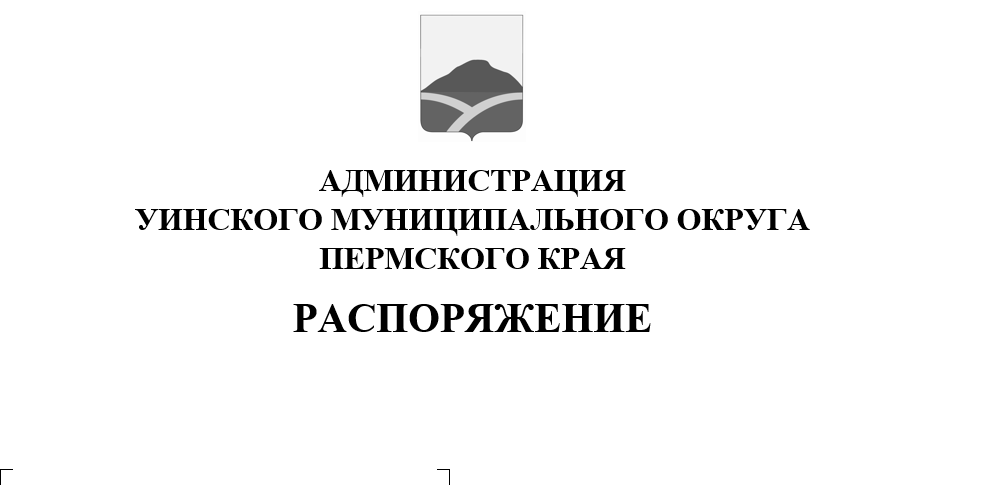 В соответствии с Федеральным законом от 21 декабря 1994 г. № 69-ФЗ «О пожарной безопасности», с пунктом 1 подпунктом 10 статьи 16 Федерального закона от 06.10.2003 № 131 «Об общих принципах организации местного самоуправления в Российской Федерации»,Уставом Уинского муниципального округа Пермского края, в целях предупреждения и снижения количества пожаров и последствий от них на территории Уинского муниципального округа в весенне-летний пожароопасный период 2023 годаУстановить начало пожароопасного сезона на территории Уинского муниципального округа Пермского края с 15 апреля 2023 года, за исключением территории земель лесного фонда.Утвердитьприлагаемый План профилактических мероприятий по предупреждению пожаров, гибели и травматизма на них людей в связи с наступлением пожароопасного весенне-летнего периода 2023 года на территории Уинского муниципального округа Пермского края.Рекомендовать руководителям предприятий, организаций и учреждений, независимо от их форм собственности, разработать и осуществить меры по повышению пожарной безопасности подведомственных территорий и объектов.Настоящее распоряжение вступает в силу с момента подписания и подлежит размещению на официальном сайте администрации Уинского муниципального округа (https://uinsk.ru/).Контроль над исполнением настоящего распоряжениявозложить на заместителя главы администрации Уинского муниципального округа 
Ю.А. Матынову.Глава муниципального округа –глава администрации Уинскогомуниципального округа                                                                                   A.Н. Зелёнкин.УТВЕРЖДЕН:распоряжением администрации Уинского муниципального округа Пермского края от 14.04.2023№259-01-04-75Планпрофилактических мероприятий по предупреждению пожаров, гибелии травматизма на них людей в связи с наступлением пожароопасноговесенне-летнего периода 2023 года на территории Уинского муниципального округа Пермского края№п/пПроводимые мероприятияОтветственные исполнителиСроки исполнения1.Организация сходов (встреч) с населений, собраний с трудовыми коллективами по вопросам пожарной безопасностиАдминистрация Уинского муниципального округа, 92 ПЧ 22 отряда ППС ГКУ ПК «УГПС Пермского края» (далее – 92 ПЧ), 25 ОНПР по Октябрьскому городскому округу и Уинскому муниципальному округу УНПР ГУ МЧС России по Пермскому краю (далее – 25 ОНПР)до 20.04.20232.Провести заседания комиссий по предупреждению и ликвидации чрезвычайных ситуаций и обеспечению пожарной безопасности с разработкой профилактических мероприятий по предупреждению пожаров, гибели и травматизма на них людей в связи с наступлением пожароопасного весенне-летнего периода 2023 года на территории Уинского муниципального округа.Отдел по делам ГО, ЧС и МР администрации Уинского муниципального округа (далее – Отдел ГО, ЧС и МР)до 28.04.2023г.3.Организовать постоянное информирование населения через СМИ, социальные сети, сайт Уинского муниципального округа об обстановке с пожарами и гибелью на них людей на территории Уинского муниципального округа, о проводимых профилактических мероприятиях, направленных на снижение количества пожаров, о необходимости соблюдения требований пожарной безопасности при эксплуатации жилого фонда и правилам поведения в быту, о введении ограничения пребывания граждан в лесах, выполнению требований противопожарного режима в весенне-летний пожароопасный период, и доведение порядка действий в случае возникновения природных пожаров.Отдел ГО, ЧС и МР, МКУ «Гражданская защита», 92 ПЧ, 25 ОНПРв весенне-летний пожароопасный период 2023 г.4.Организовать проведение совместных рейдов по местам мест проживания многодетных семей, одиноких престарелых и неблагополучных гражданАдминистрация Уинского МО,МКУ «Гражданская защита»,92 ПЧ,25 ОНПР,Отдел социального развития по Уинскому муниципальному округудо 10.05.2023 г.5.Организовать работу с директорами образовательных учреждений по вопросам соблюдения мер пожарной безопасности при очистке от горючих отходов мусора, сухой травы и тополиного пуха; с учащимися образовательных учреждений, детьми дошкольного возраста и их родителями по вопросам соблюдении требований пожарной безопасности в лесах, о мерах обеспечения пожарной безопасности, направленных на профилактику гибели и травматизма на пожарах.Управление образования администрации Уинского муниципального округадо 15.05.2023г.6.Вводить запреты на разведение костров и сжигание горючих материалов и мусора, проведение пожароопасных работ, топку печей, кухонных и котельных установок;Отдел ГО, ЧС и МРдо 15.04.20237.Разработать и утвердить планы мероприятий по обеспечению очистки территории, прилегающей к лесу, от сухой травянистой растительности, пожнивных остатков, валежника, порубочных остатков, мусора и других горючих материалов.ГКУ «Октябрьское лесничество»до 24.04.2023г.8.Разработать графики патрулирования населенных пунктов и объектов, подверженных угрозе лесных пожаров и других ландшафтных (природных)пожаровМКУ «Гражданская защита»,ГКУ «Октябрьское лесничество»до 24.04.2023г.9.Усилить контроль за наличием и готовностью средств пожаротушения в соответствии с утвержденными нормами, планом тушения лесных пожаров на территории Уинского муниципального округа.ГКУ «Октябрьское лесничество»,Арендаторы лесных участковдо 24.04.2023г.10.Обеспечение очистки лесосек и лесных просек от порубочных остатковГКУ «Октябрьское лесничество»,Арендаторы лесных участковдо начала пожароопасного сезона11.Усилить надзор за соблюдением обязательных требований пожарной безопасности:в границах населенных пунктов по вопросам сжигания сухой травы, мусора;в населенных пунктах, находящихся в зоне возможных лесных пожаров и других ландшафтных (природных) пожаров (в соответствии с федеральным законодательством).25-ОНПРв течение пожароопасного сезона 2023 года12.Разработать и утвердить график совместных профилактических рейдов по предупреждению пожаров в жилом сектореОтдел ГО, ЧС и МРдо 01.05.2023 г.13.Разработать паспорта населенных пунктов, подверженных угрозе лесных пожаров и других ландшафтных(природных) пожаровМКУ «Гражданская защита»до 15.04.2023 г.14.Организовать работу по очистке территории округа и придомовых территорий, территорий предприятий и учреждений от горючих отходов мусора, сухой травыРуководители предприятий и учреждений, МКУ «Управление по строительству, ЖКХ и содержанию дорог», начальники территориальных отделов, МКУ «Управление по благоустройству Уинского муниципального округа Пермского края, население Уинского муниципального округа Пермского краяв течение пожароопасного сезона 2023 года15.Поддержание в надлежащем состоянии автомобильных дорог в населенных пунктах в весенне-летний период для обеспечения беспрепятственного проезда пожарной и специальнойтехникиМКУ «Управление по строительству, ЖКХ и содержанию дорог»в течение пожароопасного сезона 2023 года16.Провести проверки подвальных помещений, чердаков зданий предприятий, организаций, учреждений и многоквартирных домов на предмет соблюдения правил и норм пожарной безопасности.Руководители предприятий, организаций и учреждений, независимо от их форм собственности, председатели многоквартирных домов,25-ОНПРв течение пожароопасного сезона 2023 года17.Провести проверку всех наружных противопожарных водоисточниковМКУ «Гражданская защита»до 15.05.2023г.18.Провести проверку состояния существующих пожарных гидрантовМКУ «Гражданская защита», 92 ПЧ, МУП «Уинсктеплоэнерго, ООО «СТЭК»до 15.05.2023 г.19.Обеспечить постоянную готовность пожарной, приспособленной для целей пожаротушения техники, средствпожаротушения, вывести технику из зимней консервации.Руководители предприятий, организаций и учреждений, независимо от их форм собственности, МКУ «Гражданская защита»до 15.04.2023г.20.Организовать проведение на объектах с круглосуточным пребыванием людей, расположенных на территории Уинского муниципального округазанятий по соблюдению мер пожарной безопасности и действиям персонала в случае возникновения пожара, включая проведение эвакуации людей, в том числе лежачих больныхГБУЗ ПК «Уинская ЦРБ» в период весенне-летнего периода 2023г.21.Обеспечить ежедневный сбор и обмен информацией по мониторингу за возникающими пожарами, в том числе лесными и ландшафтными пожарами и за ходом тушения в случае их возникновенияЕДДС Уинского муниципального округа при МКУ «Гражданская защита»в течение пожароопасного сезона 2023 года22.Обеспечить постоянный мониторинг за пожароопасной обстановкой на территории Уинского муниципального округа; при необходимости, на подведомственной территории ввести особый противопожарный режимМКУ «Гражданская защита»пожароопасный сезон 2023 года23.Обеспечить готовность сил и средств, привлекаемых для тушения пожаров, в т.ч. лесных и других ландшафтных (природных) пожаров.Председатель КЧС и ОПБ Уинского муниципального округа, Отдел ГО, ЧС и МР, руководители предприятий, организаций и учреждений, независимо от их форм собственностипостоянно